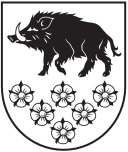 KANDAVAS NOVADA DOMEKANDAVAS NOVADA IZGLĪTĪBAS PĀRVALDEVĀNES PAMATSKOLA Reģ. Nr. 90009230143,„Prātnieki”, Vānes pagasts, Kandavas novads, LV –3131, Tālrunis 631 55148, Fakss 631 55148, e-pasts: vanepsk@tukums.parks.lv                                                          APSTIPRINĀTI                                                             ar Vānes pamatskolas direktora                                                              rīkojumu Nr.1-10/8 no20.01.2016.                                                                                 Noteikumi par drošību Vānes pamatskolas organizētajos pasākumos                                                                                     Izdoti saskaņā ar Ministru Kabineta 24.11.2009                                                               .                                                                                    noteikumu Nr.1338 “Kārtība, kādā nodrošināma                                                                          izglītojamo drošība izglītības iestādēs un to                  organizētajos pasākumos” 7.punkta 6.apakšpunktuI. Vispārīgie jautājumiŠie noteikumi nosaka prasības, kādas jāievēro Vānes pamatskolas (turpmāk tekstā – skola) organizētajos pasākumos (piemēram, klases vakars, diskotēka, sarīkojums, tematisks u.c. pasākums, kas notiek skolā un tās teritorijā) (turpmāk tekstā – pasākums), kuru dalībnieki ir izglītojamie. Katra pasākuma dalībnieka pienākums ir ievērot šos noteikumus.Par pasākumu organizēšanu un norisi skolā atbild direktora vietnieks un dežurējošais- atbildīgais  pedagogs (turpmāk tekstā – atbildīgais pedagogs).Atbildīgais pedagogs pirms katra pasākuma nodrošina skolas izglītojamo, kas piedalās pasākumā, (turpmāk tekstā – izglītojamie) iepazīstināšanu ar šo noteikumu prasībām. Izglītojamo iepazīstināšanu ar šo noteikumu prasībām reģistrē klases e-žurnālā. Katrs izglītojamais iepazīšanos ar šo noteikumu prasībām pirms katra pasākuma apliecina ar ierakstu „iepazinos” attiecīgajā klases e-žurnāla ailē, norādot datumu, un parakstu.II. Pasākuma norises nodrošināšanaAtbildīgais pedagogs pirms pasākuma saskaņo ar skolas direktoru plānotā pasākuma plānu, informējot par pasākuma norises laiku, vietu, aptuvenu dalībnieku skaitu un veicamajiem drošības pasākumiem.Par vienas klases ietvaros plānotu pasākumu (klases vakaru vai tamlīdzīgi) attiecīgās klases audzinātājs informē direktora vietnieku ne vēlāk kā divas darba dienas pirms plānotā pasākuma.Pasākuma norises vietā kopā ar savas audzināmās klases izglītojamiem ir attiecīgās klases audzinātājs. Pasākuma laikā klases audzinātājs veic savas audzināmās klases izglītojamo uzraudzību un atstāj pasākumu tikai pēc tā beigām.Pasākumu ar izklaides elementiem (dejas, diskotēka u.c.) laikā direktora vietnieks organizē pedagogu dežūras tieši pasākuma norises telpā, dežūru grafikā paredzot vienlaicīgi divu pedagogu dežūru. Ja pasākumā piedalās 100 un vairāk dalībnieku, direktora vietnieks norīko ne mazāk kā 5 (piecus) skolas pedagogus pasākuma norises nodrošināšanai.Pedagogu, kas iesaistīti kārtības nodrošināšanā pasākumā, pienākums ir raudzīties, lai pasākuma laikā stingri tiktu ievēroti drošības pasākumi.  Direktora vietnieks ne vēlāk kā divas darba dienas iepriekš informē pašvaldības policiju vai valsts policiju par pasākuma norises laiku un vietu.Pirms pasākumu direktora vietnieks pārliecinās par telpu un tehniskā nodrošinājuma piemērotību attiecīgajam pasākumam un atbilstību normatīvajos aktos noteiktajām prasībām.Nepieciešamības gadījumā direktora vietnieks nodrošina medicīnas darbinieka klātbūtni pasākumā.Direktora vietnieks personīgi vai nozīmējot atbildīgo personu pasākumu laikā, nodrošina drošības noteikumu un pasākuma plāna ievērošanu.Direktora vietnieks ārpus izglītības iestādes teritorijas rīkotos pasākumus rakstiski saskaņo ar vietējo pašvaldību.Nepilngadīgie izglītojamie bez vecāku (personu, kas viņus aizstāj) rakstiskas atļaujas drīkst piedalīties skolas rīkotajos pasākumos ne ilgāk kā līdz plkst. 21.00.III. Drošības un veselības aizsardzības nosacījumiSkolas pasākumu laikā to dalībniekiem jāievēro skolas iekšējās kārtības noteikumi, ugunsdrošības noteikumi, noteikumi par elektrodrošību, noteikumi par pirmās palīdzības sniegšanu, skolas direktora un pedagogu norādījumi.Izglītojamiem aizliegts piedalīties pasākumos alkohola vai citu vielu izraisītā reibumā.Izrāžu, koncertu un citu pasākumu (turpmāk tekstā – pasākumi) laikā nav atļauti gaismas efekti, izmantojot ķīmiskās un citas vielas (tai skaitā pirotehniku), kas var izraisīt ugunsgrēku.Pasākumos aizliegts izmantot atklātu liesmu. Pasākumos aizliegts turēt rokās degošas sveces vai izvietot degošas sveces telpu izgaismošanai, uz Ziemassvētku eglītēm vai citām vajadzībām.Ziemassvēku egles jāuzstāda uz stabiliem paliktņiem. Ziemassvēku egļu vai citu pasākuma dekorāciju novietojums nedrīkst traucēt pasākuma dalībnieku brīvu pārvietošanos.Ziemassvētku egles vai cita veida iluminācijas izveidošanu drīkst veikt profesionāls elektriķis, izmantojot tikai slēgtos elektrovadus ar standarta kontaktdakšām un rozetēm.Pasākuma laikā aizliegts izslēgt gaismu.  Pasākumos aizliegts piedalīties apģērbā (tērpā), kas darināts no vates, papīra, marles vai cita viegli uzliesmojoša materiāla.Ugunsgrēka izcelšanās vai citas ārkārtas situācijas gadījumā pasākuma dalībniekiem jārīkojas atbilstoši ugunsdrošības noteikumiem.IV. Noslēguma jautājumsŠie noteikumi stājas spēkā 2016.gada 29. janvārī.